Žádost o udělení oprávnění k poskytování služby péče o dítě v dětské skupiněpodle zákona č. 247/2014 Sb., o poskytování služby péče o dítě v dětské skupině a o změně souvisejících zákonů, ve znění pozdějších předpisů (dále jen „zákon č. 247/2014 Sb.”)Žadatel – organizační složka státu, příp. jiné správní úřady státu Žadatel – právnická osoba Žadatel – fyzická osoba podnikající ***)Žadatel – fyzická osoba nepodnikající ***)Žadatel dále uvedeProhlášení žadatele:Veškeré údaje v této žádosti jsou pravdivé a jsem si vědom (a) případných následků, které by pro mě z nepravdivě uvedených údajů vyplývaly.	doklad o vlastnickém nebo jiném právu k objektu nebo prostorám, z něhož vyplývá oprávnění tento objekt nebo prostory užívat k poskytování služby péče o dítě v dětské skupině,	doklad prokazující splnění požadavků požární ochrany zpracovaný osobou, které byla udělena autorizace pro požární bezpečnost staveb podle jiného právního předpisu,	závazné stanovisko krajské hygienické stanice o splnění hygienických požadavků na stravování, prostory a provoz, v nichž bude poskytována služba péče o dítě v dětské skupině, stanovených tímto zákonem nebo jiným právním předpisem,	smlouva o pojištění odpovědnosti za újmu nebo potvrzení o uzavření smlouvy o pojištění odpovědnosti za újmu	doklad o bezúhonnosti osoby (fyzická osoba podnikající, fyzická osoba nepodnikající, fyzická osoba jako člen statutárního orgánu, rámcový popis majetkového zajištění a financování poskytování služby péče o dítě v dětské skupině. u organizační složky státu souhlas správce kapitoly státního rozpočtu podle rozpočtových pravidel, 	u státní příspěvkové organizace nebo příspěvkové organizace zřízené územním samosprávným celkem souhlas zřizovatele nebo toho, kdo vůči ní plní funkci zřizovatele podle rozpočtových pravidel, s žádostí o udělení oprávnění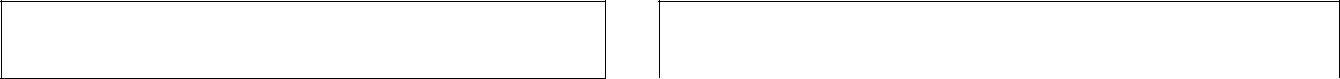 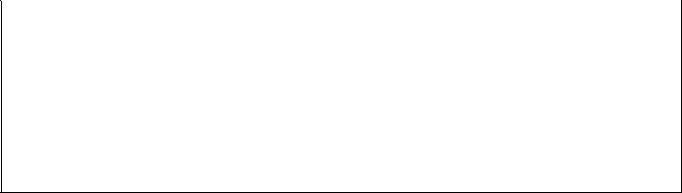 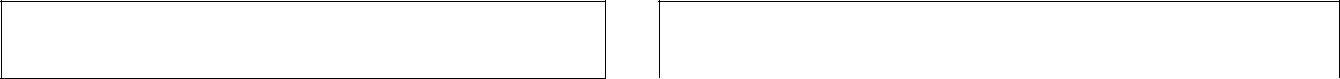 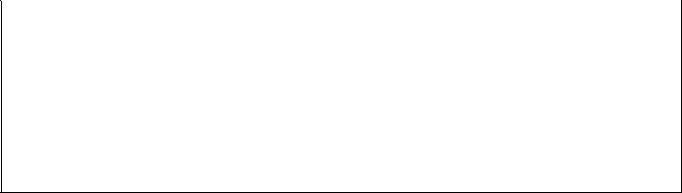 Název:Jméno a příjmení vedoucího organizační složky státu:Jméno a příjmení pověřeného zaměstnance:Datum vzniku:IČ:Telefon:E-mail:http://Fax:SídloSídloObec:Část obce:Ulice:Č.p.:Č. orient.:PSČ:Adresa pro doručování*)Adresa pro doručování*)Obec:Část obce:Ulice:Č.p.:Č. orient.:PSČ:Název:Typ právnické osoby:Datum vzniku:Jméno a příjmení osoby, která je oprávněná zaDatum vzniku:právnickou osobu jednat:Telefon:IČ:http://E-mail:SídloSídloObec:Část obce:Ulice:Č.p.:Č. orient.:PSČ:Adresa pro doručování*)Adresa pro doručování*)Obec:Část obce:Ulice:Č.p.:Č. orient.:PSČ:Příjmení:Jméno:Titul před jménem:Titul za jménem:Datum narození:IČ:Telefon:E-mail:http://Adresa zapsaná v obchodním rejstříku, nebo jiné zákonem upravené evidenci jako místo podnikání, popřípadě jiná adresa pro podnikáníAdresa zapsaná v obchodním rejstříku, nebo jiné zákonem upravené evidenci jako místo podnikání, popřípadě jiná adresa pro podnikáníObec:Část obce:Ulice:Č.p.:Č. orient.:PSČ:Adresa pro doručování**)Adresa pro doručování**)Obec:Část obce:Ulice:Č.p.:Č. orient.:PSČ:Příjmení:Jméno:Titul před jménem:Titul za jménem:Datum narození:E-mail:Telefon:Fax:http://Trvalý pobytTrvalý pobytObec:Část obce:Ulice:Č.p.:Č. orient.:PSČ:Adresa pro doručování*)Adresa pro doručování*)Obec:Část obce:Ulice:Č.p.:Č. orient.:PSČ:Název dětské skupiny:Název dětské skupiny:Předpokládaný den započetí poskytování služby péče o dítě v dětské skupině: Kapacita dětské skupiny:Adresa místa poskytování služby péče o dítě v dětské skupiněAdresa místa poskytování služby péče o dítě v dětské skupiněObec:Část obce:Ulice:Č.p.:Č. orient.:PSČ:G. Přikládámpříloh (v originále nebo ověřené kopii nebo výstup z autorizované konverze dokumentů):